IGTV Touts Success of Episodic Content Episodic video content is emerging as a winning tactic on Instagram's IGTV, notes Justin Antony, head of emerging talent partnerships. Antony cites the success of shows such as Lilly Singh's "Spice News," which averages more than 434,000 viewers per episode.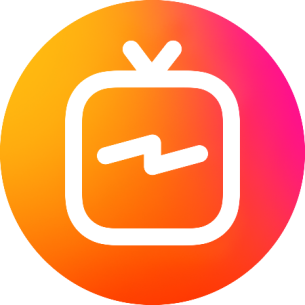 Digiday 9/14/18https://digiday.com/media/instagrams-igtv-sees-growing-popularity-episodic-videos/